学生活动及其他类别教室借用与审核流程借用：输入账号密码登录系统。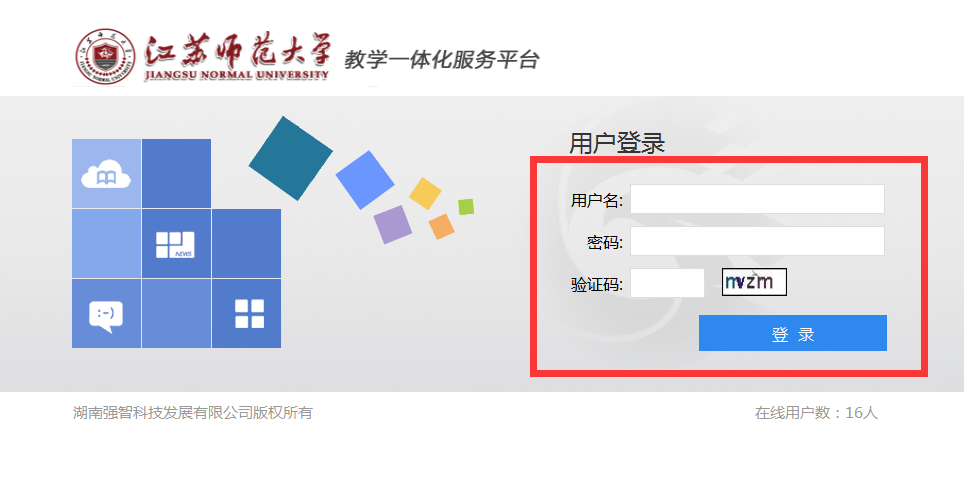 借用：进入教务运行模块。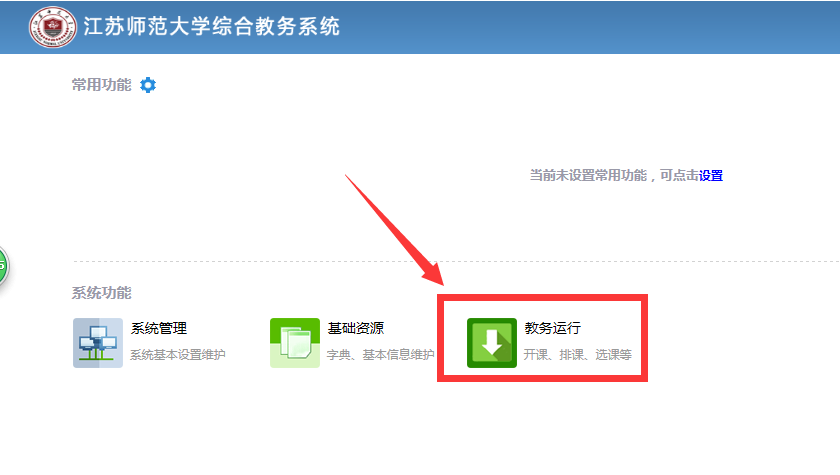 借用：进入教室借用管理模块，选择校区、教学楼，点击查询按钮。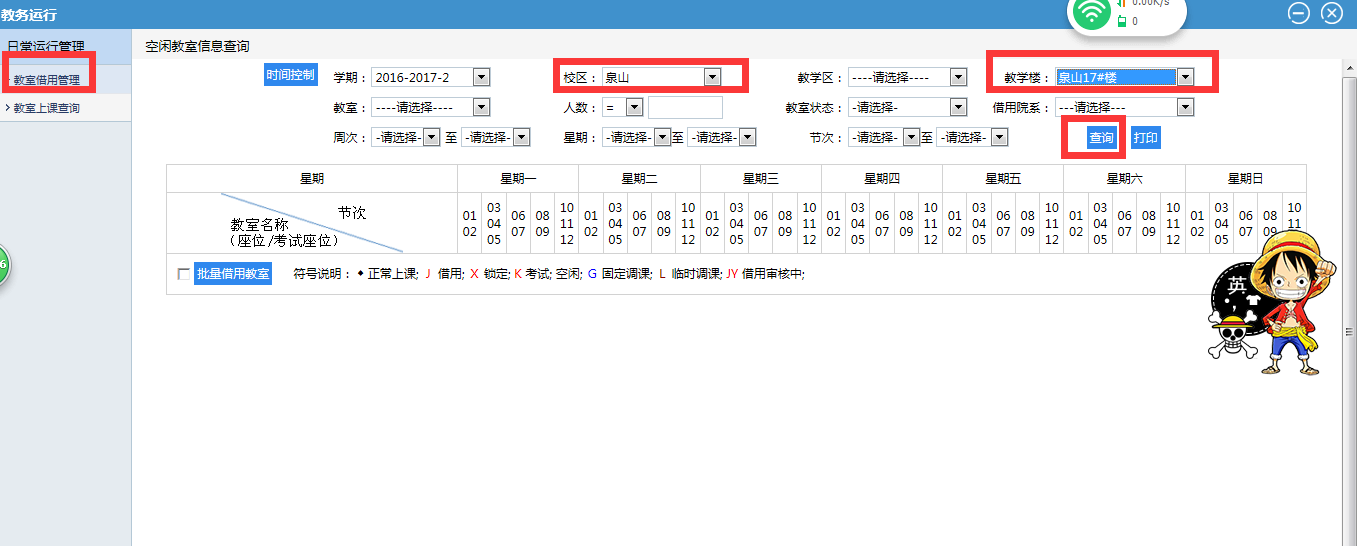 4．借用:双击需要借用的时间节点进行教室借用。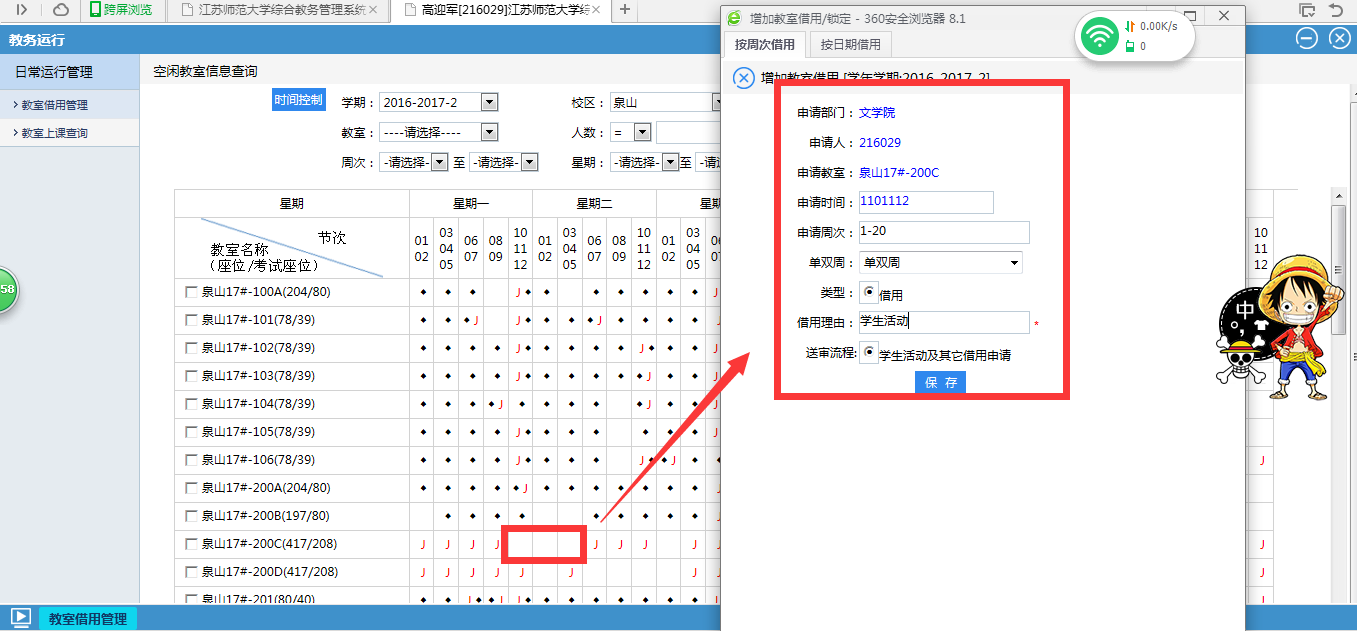 5.借用：勾选教室，进行批量借用。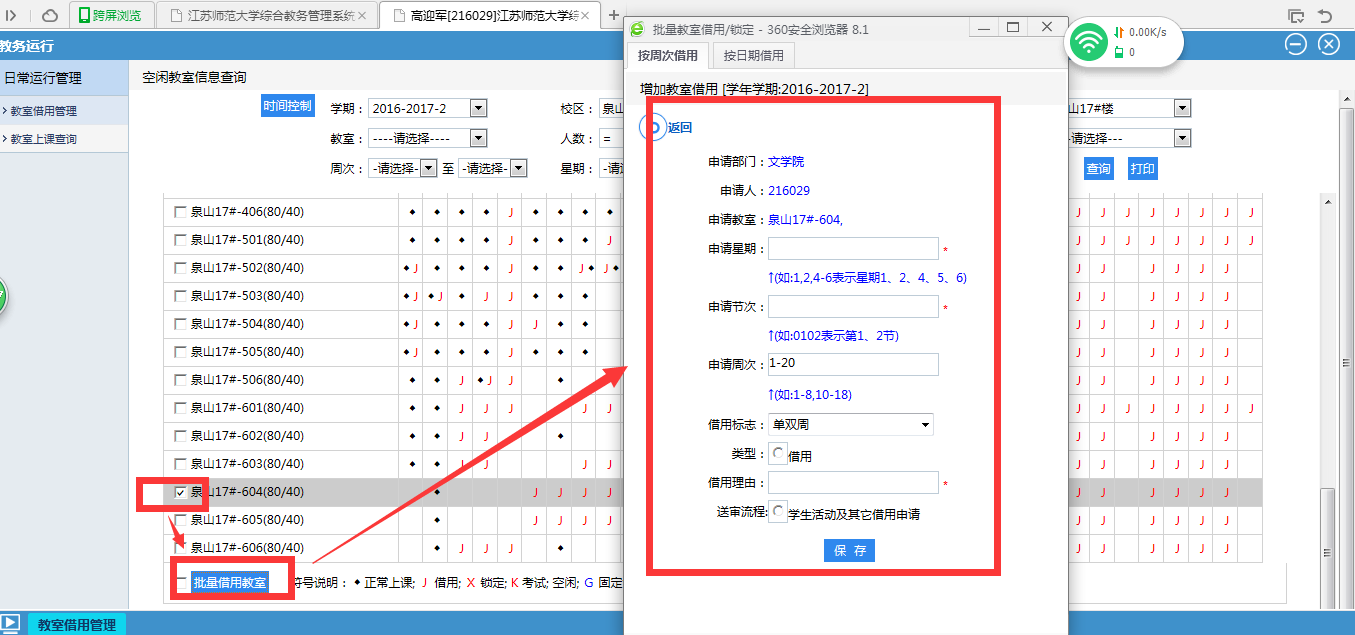 6.审核：审核用户进入系统后（同1、2的步骤），点击借用审核审批。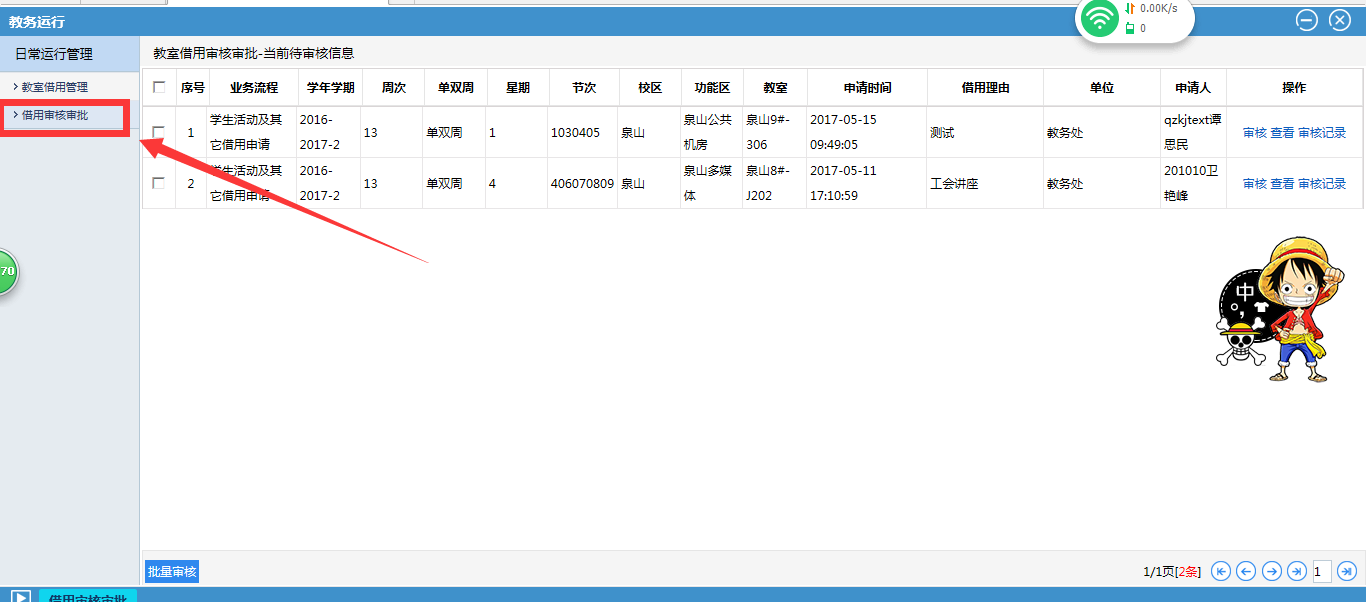 7、审核：点击审核，审核对应数据。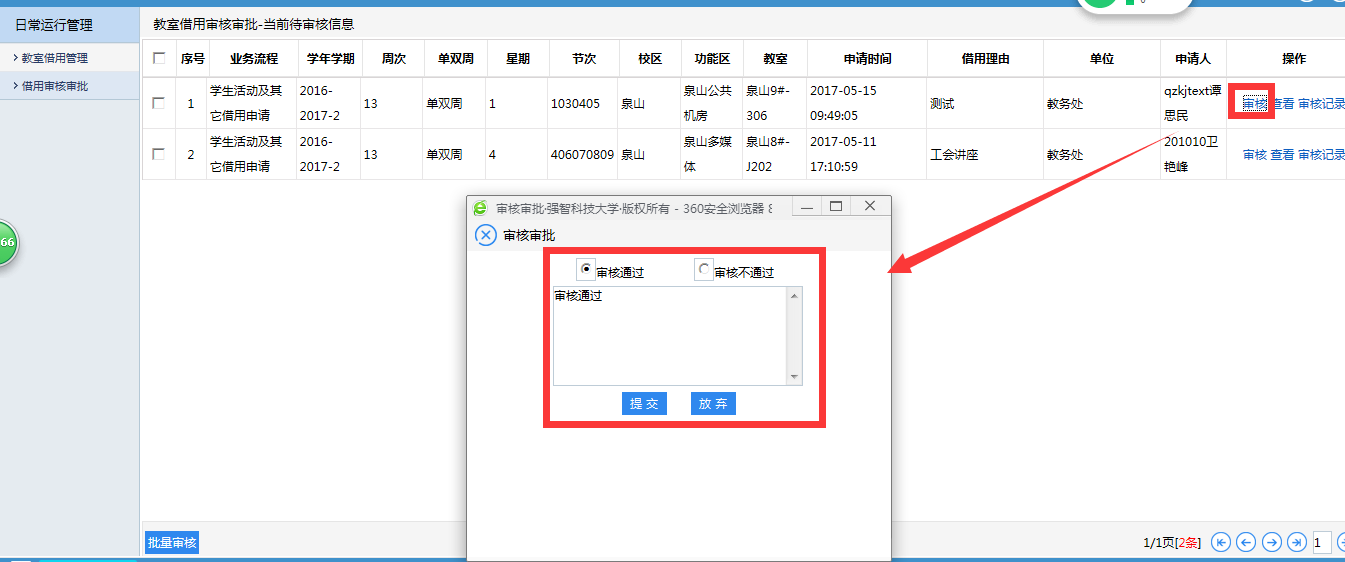 